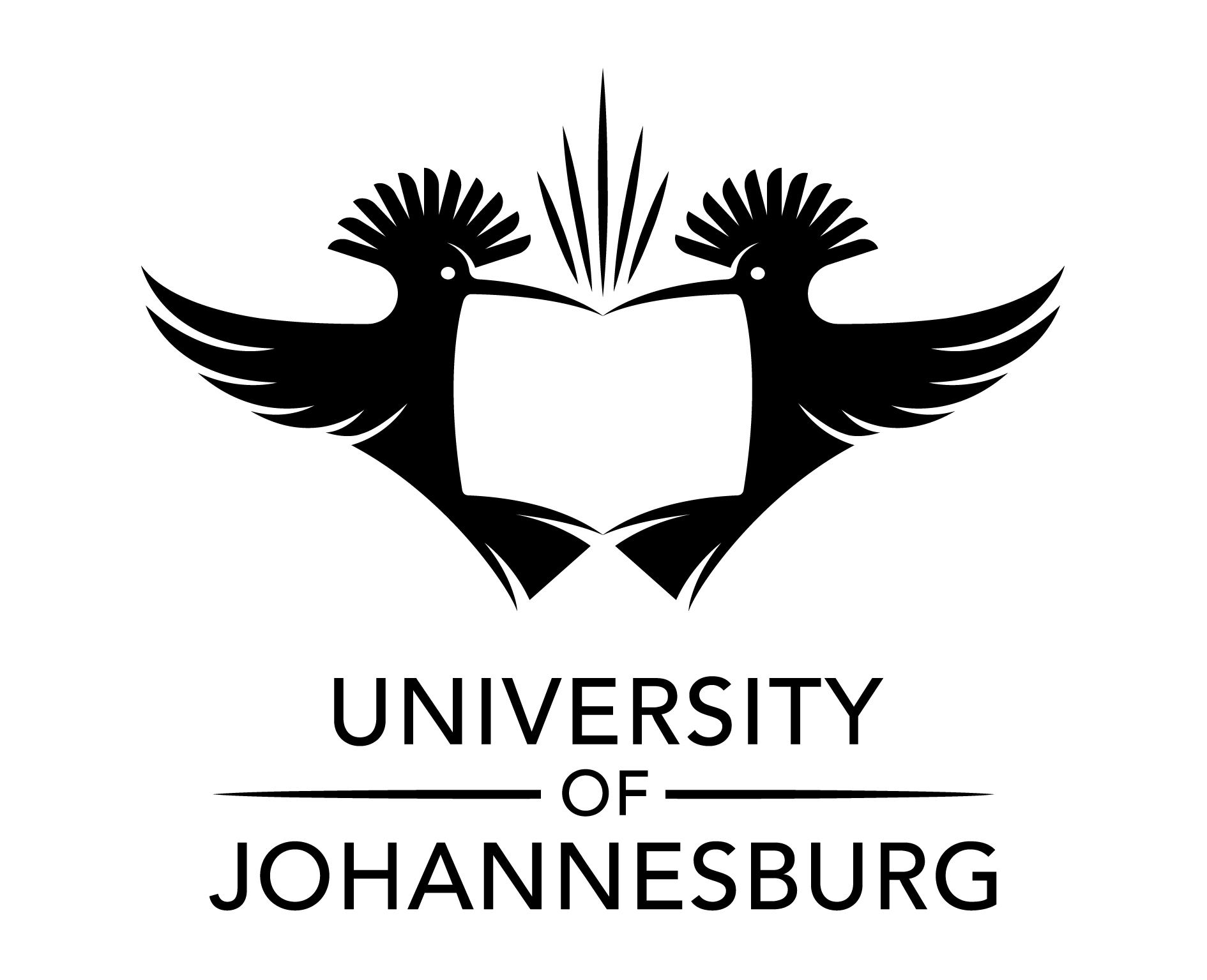 DEPARTMENT OF FINANCE AND INVESTMENT MANAGEMENTFACULTY OF ECONOMIC AND FINANCIAL SCIENCESUNIVERSITY OF JOHANNESBURGJOHANNESBURG, SOUTH AFRICA[Title of Article][Authors of article]WORKING PAPERNo. XX/20XXDepartment of Finance and Investment ManagementFaculty of Economic and Financial SciencesUniversity of JohannesburgPO Box 524, Auckland Park  South Africa2006WORKING PAPER No. XX/20XX Title of PaperFirst Author1*, Second Author2, Third Author3, Forth Author4,…Day, Month, and YearAbstractKeywords: JEL Classifications: Acknowledgements: 1Department, university, address2Department, university, address3Department, university, address4Department, university, address*Corresponding Author: e-mail, phone, faxWORKING PAPER No. XX/20XX Title of Paper[Contents of the paper]